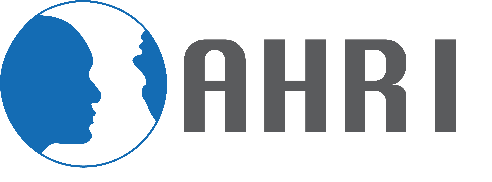 馬斯垂克宣言波蘭人權的倒退本會（AHRI）為一全球性人權學術組織。於年度大會中，我們關注且擔憂波蘭正歷經法治與人權保障前所未見之倒退。波蘭－－這個過去數十年來為中歐及東歐樹立典範、推進人權的先鋒，亦是歐洲理事會、歐盟及聯合國人權體系的成員國，刻正成為一個公開侵害基本人權與自由、民主價值原則及憲政秩序的國家。其中有四項具基本重要性之人權狀況特別值得憂慮：司法獨立性波蘭當局針對司法獨立性之系統性侵害與結構性攻擊，特別是對司法系統的詆毀，係經歐洲人權法院、歐洲法院、威尼斯委員會及諸多司法組織所確認。我們深切地關注波蘭政府及國會領導黨派如何以公開貶抑及嘗試規避判決結果的方式，阻撓歐洲人權法院及歐洲法院之獨立性與職權。婦女人權就墮胎幾近全面性之禁止對婦女權利有極大影響。我們高度關注針對婦女權利運動之敵視，包括對大型抗議活動行動者及參與者的壓制。波蘭政府官員對於意圖退出伊斯坦堡公約之表示，係對消除對婦女暴力行為承諾嚴重的打擊。言論自由與媒體自由波蘭近來嚴厲限制媒體自由的嘗試，及以記者、行動者、學者與反對者為對象所採行之禁止公共參與所迅速增加之策略性訴訟（一般所稱SLAPPS），係對最基本民主原則及言論自由保障標準之明顯侵害。LGBTO+ 權利我們深切關注LGBTQ+社群未獲適當承認及人權與自由保障的問題。受國家支持之恐同，包括「無LGBT區」、恐同言論、對LGBTQ+行動者之暴力及其他形式壓迫，不論係來自國家或私人，皆應受到譴責、予以避免及獲得合適之制裁。我們相信這個狀況需要歐盟組織、歐洲理事會及其會員國、聯合國人權組織及其他參與人權與自由保障之所有團體，做出共同且清楚的回應。所有為了阻止波蘭法治與人權保障繼續倒退之相關法律及政治程序，皆需要獲得落實。我們要求歐盟執委會（European Commission）運用所有監督機制，確保波蘭完整且一致性地落實具拘束力之現行標準，也呼籲成員國支持歐盟執委會的作為。波蘭當局對人權的侵害應在國際及區域性層面上獲得人權組織重視。此外，在可能的情況下，被害人應皆可獲得來自人權NGO團體的法律協助與支持。AHRI將持續對波蘭發展保持高度關注，同時也表達與堅持捍衛波蘭民主、法治及人權之受迫害者團結一致的立場。荷蘭馬斯垂克2021年8月27日